1- JAQUE MATE CON TORRE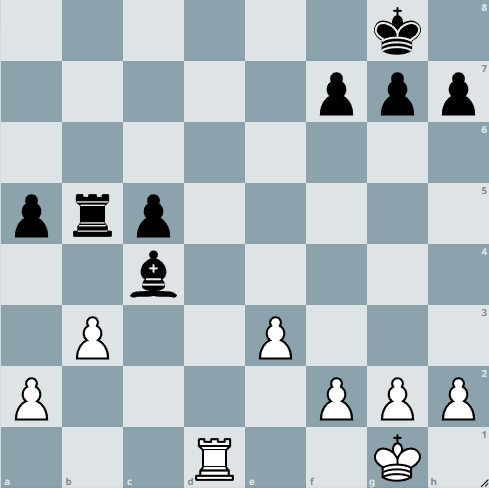 2- JAQUE MATE CON TORRE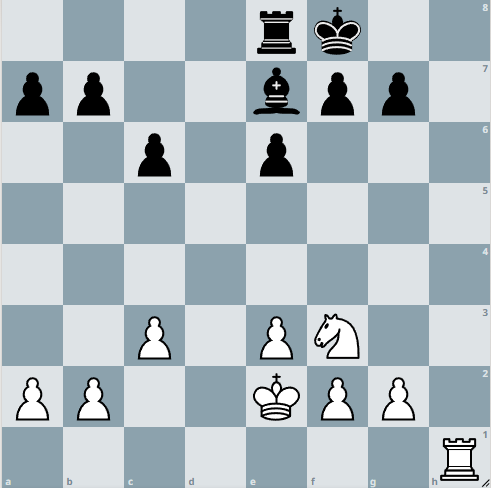 3- JAQUE MATE CON TORRE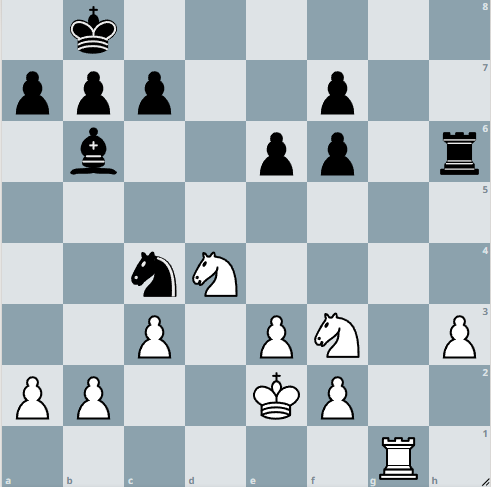 4- JAQUE MATE CON TORRE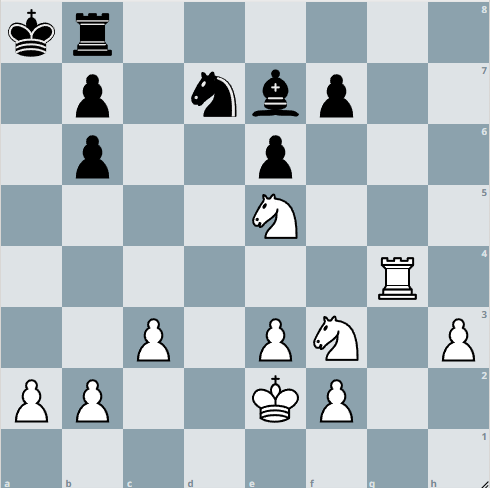 5- JAQUE MATE CON TORRE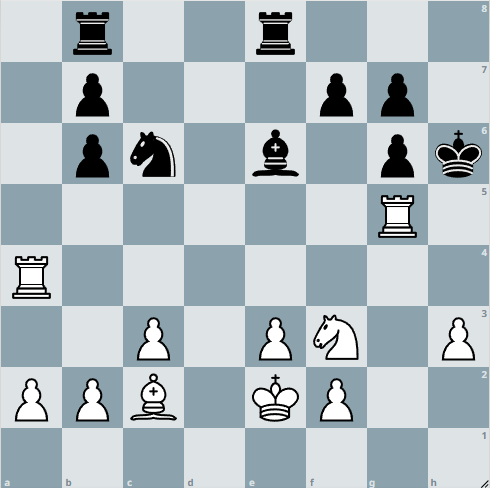 6- JAQUE MATE CON TORRE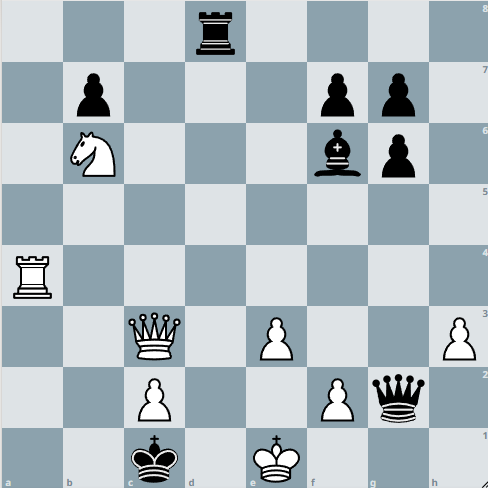 7- JAQUE MATE CON TORRE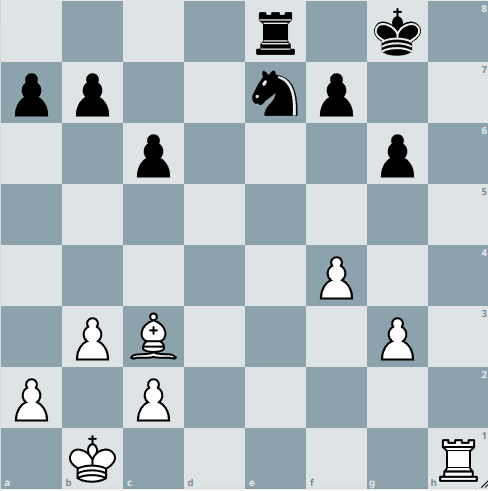 8- JAQUE MATE CON TORRE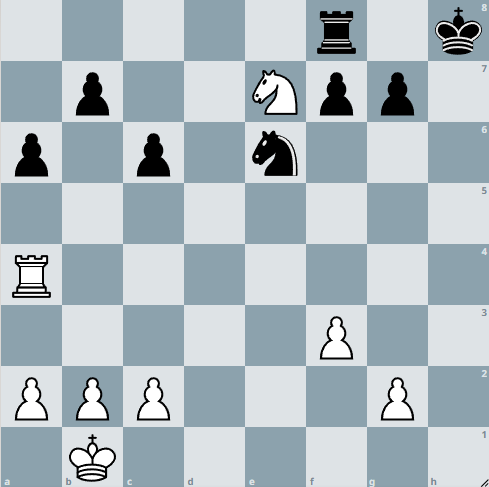 9- JAQUE MATE CON TORRE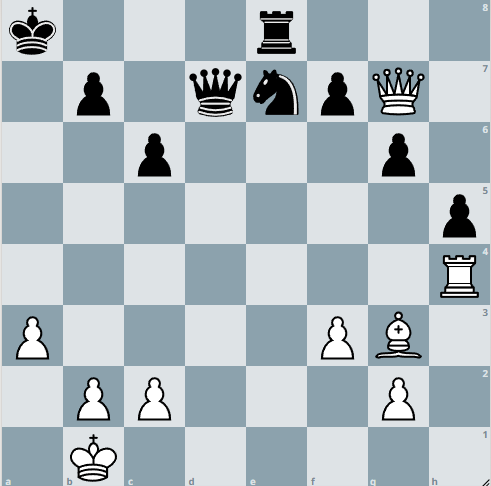 10- JAQUE MATE CON TORRE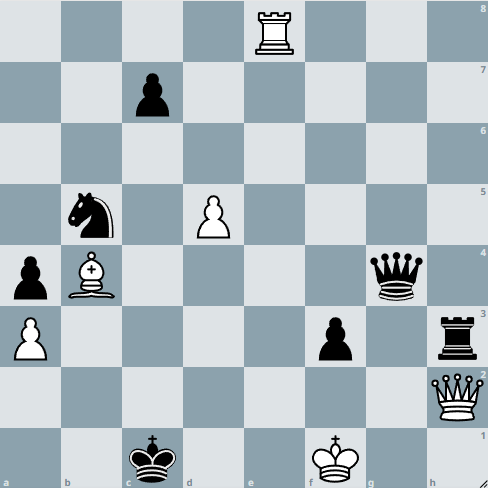 11- JAQUE MATE CON TORRE 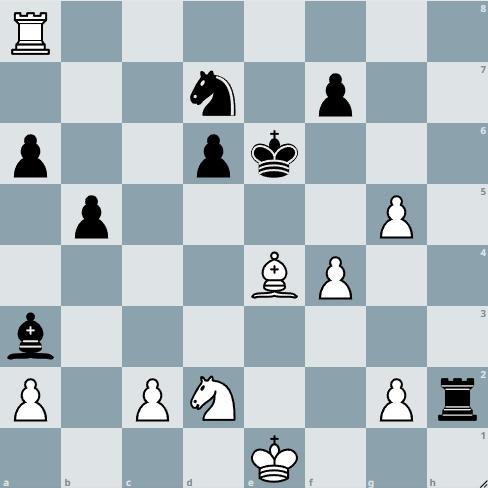 12- JAQUE MATE CON TORRE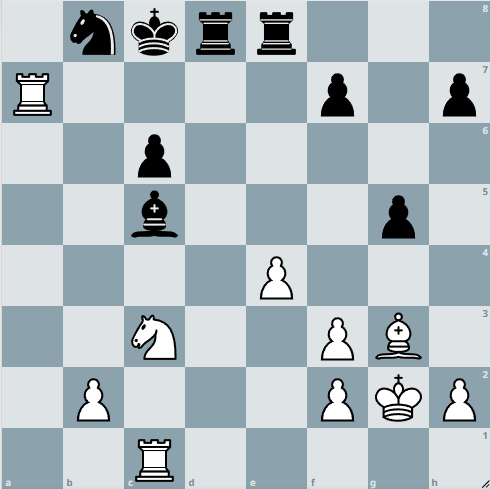 13- JAQUE MATE CON ALFIL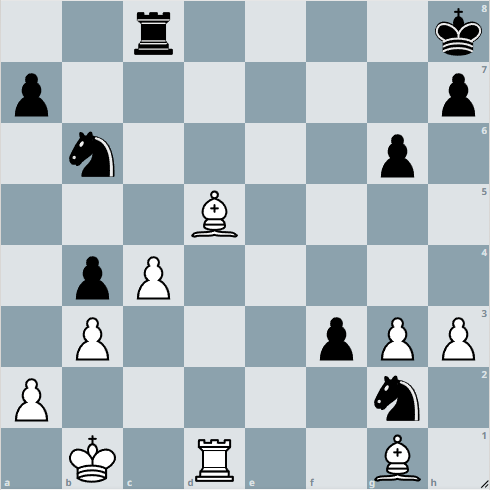 14- JAQUE MATE CON ALFIL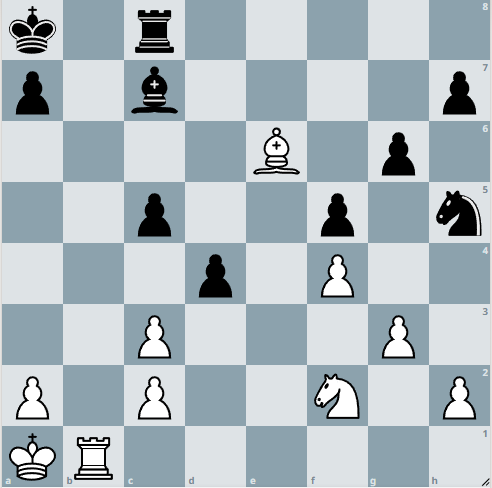 15- JAQUE MATE CON ALFIL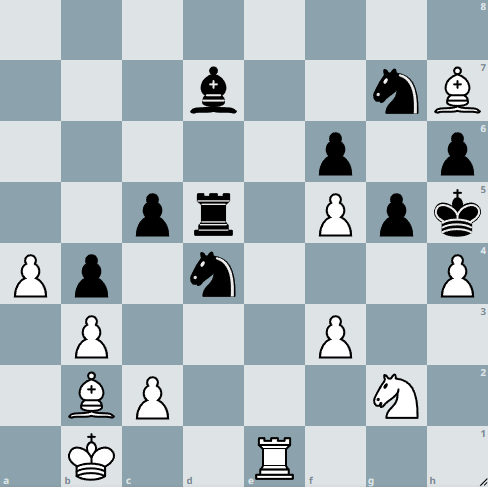 16- JAQUE MATE CON ALFIL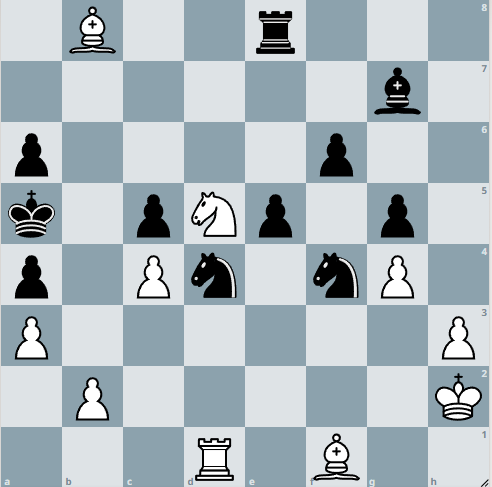 17- JAQUE MATE CON ALFIL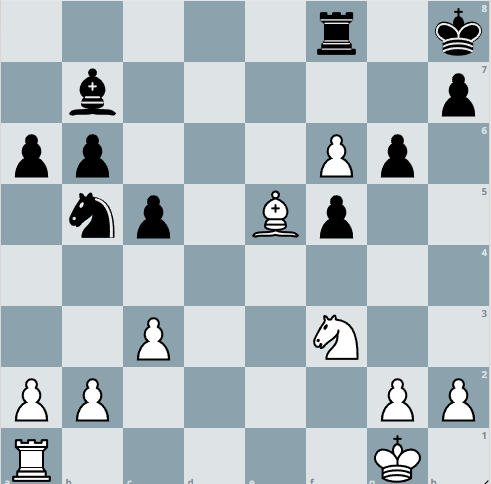 18- JAQUE MATE CON ALFIL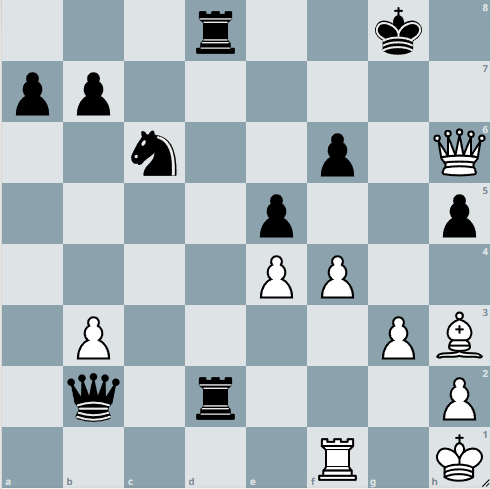 19- JAQUE MATE CON ALFIL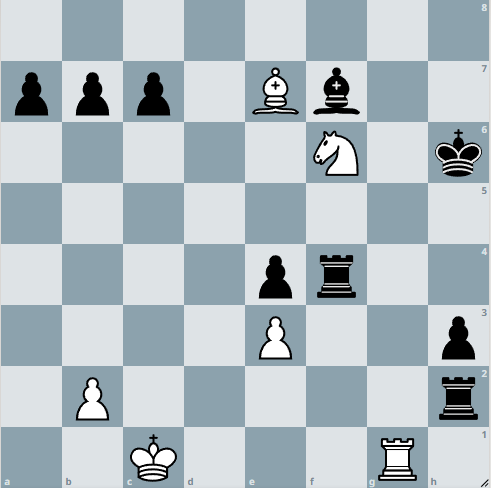 20- JAQUE MATE CON ALFIL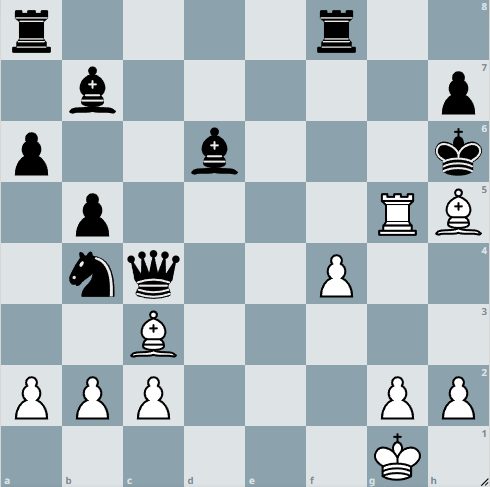 21- JAQUE MATE CON ALFIL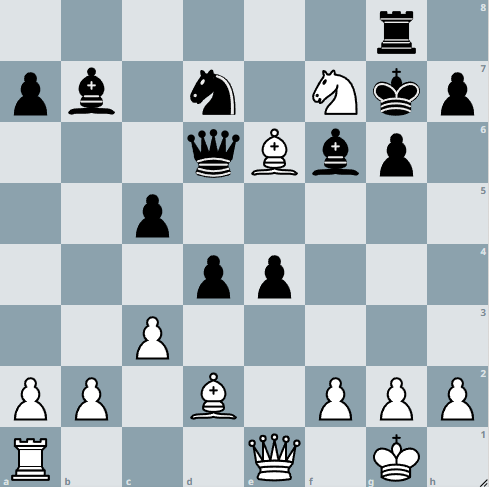 22- JAQUE MATE CON ALFIL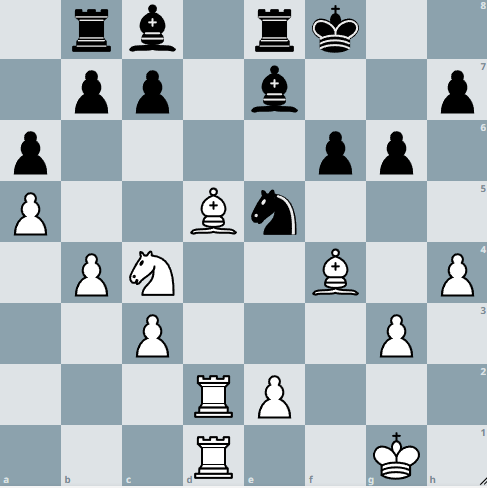 23- JAQUE MATE CON ALFIL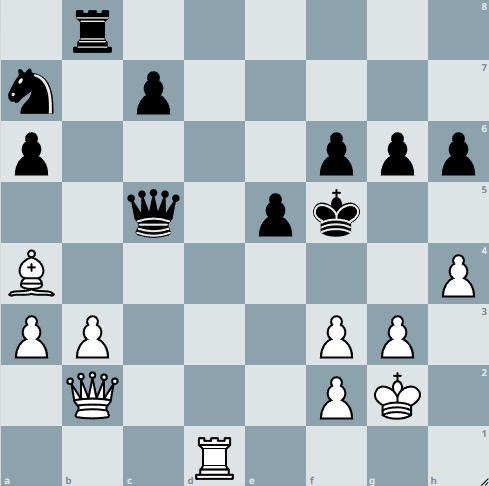 24- JAQUE MATE CON ALFIL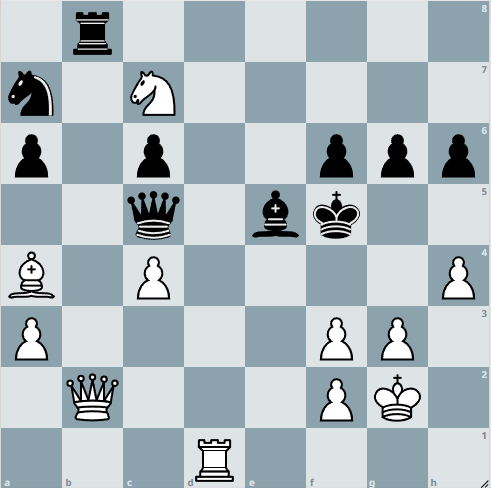 25- JAQUE MATE CON DAMA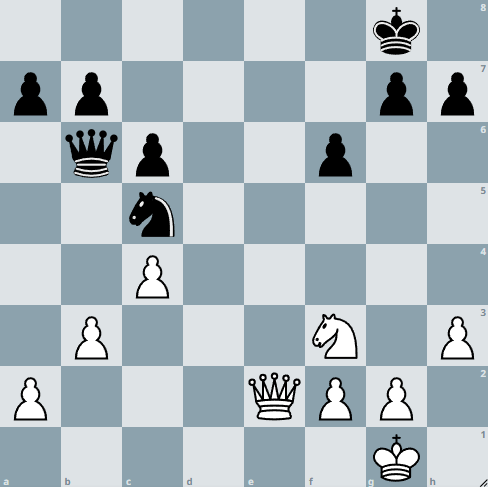 26- JAQUE MATE CON DAMA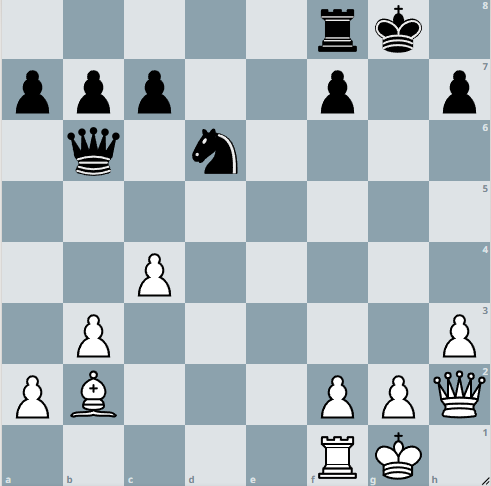 27- JAQUE MATE CON DAMA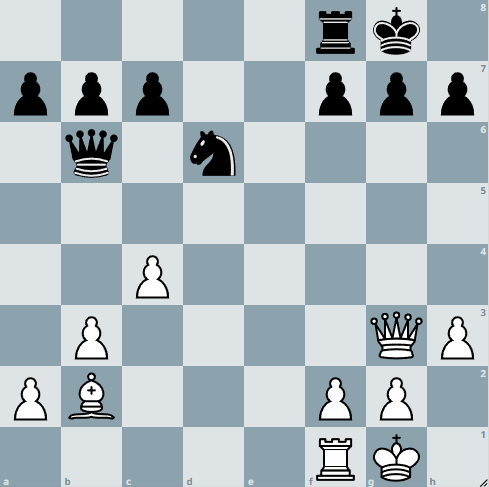 28- JAQUE MATE CON DAMA 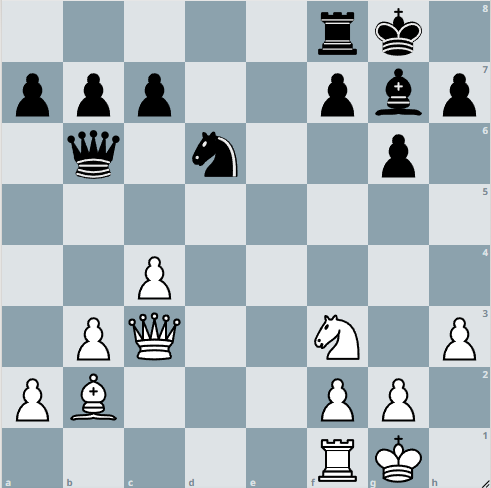 29- JAQUE MATE CON DAMA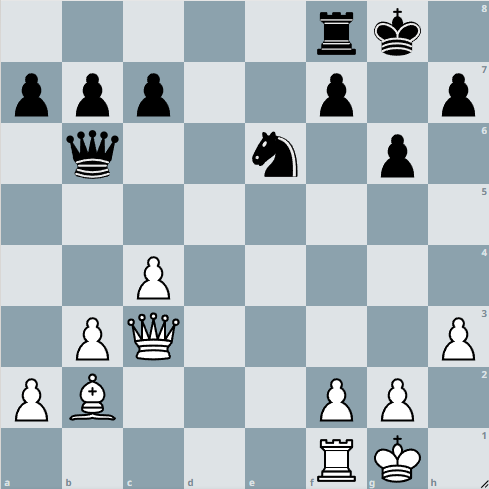 30- JAQUE MATE CON DAMA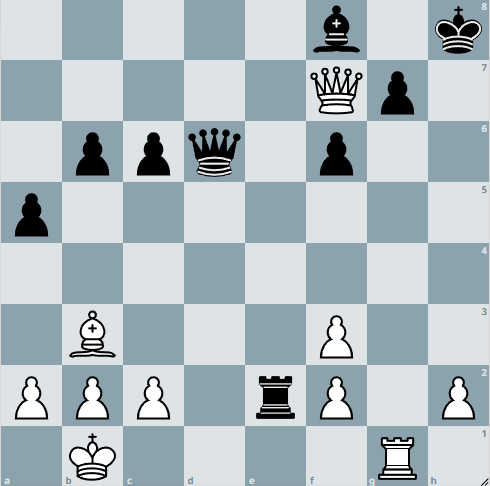 31- JAQUE MATE CON DAMA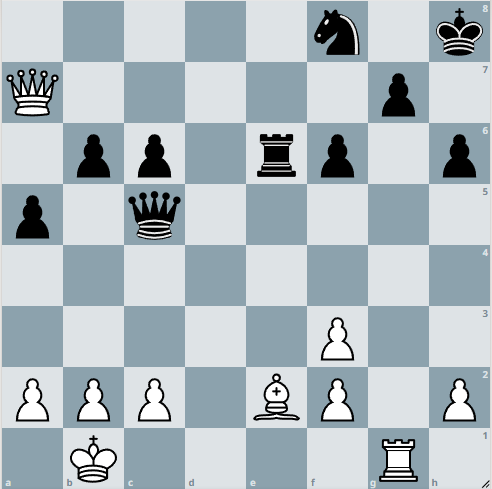 32- JAQUE MATE CON DAMA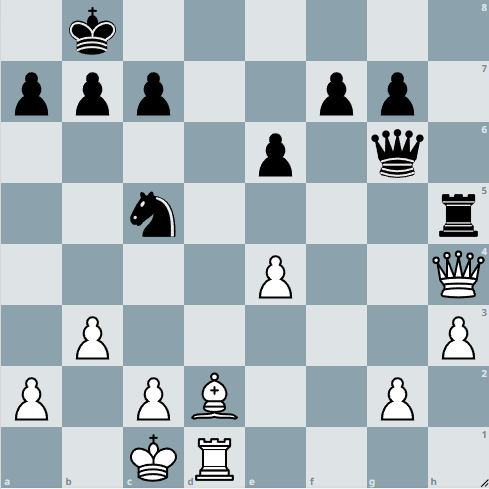 33- JAQUE MATE CON DAMA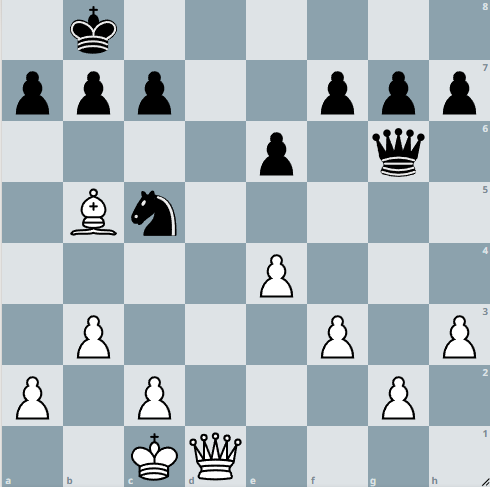 34- JAQUE MATE CON DAMA 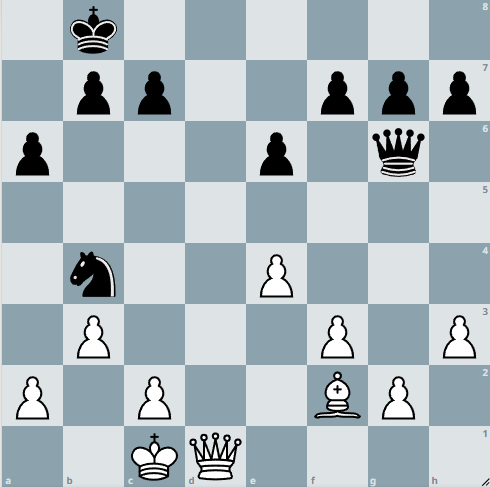 35- JAQUE MATE CON DAMA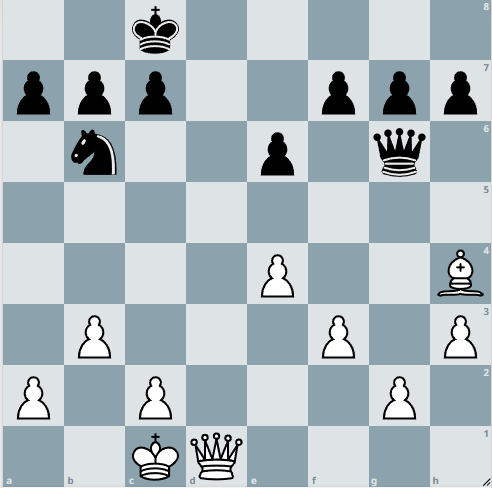 36- JAQUE MATE CON DAMA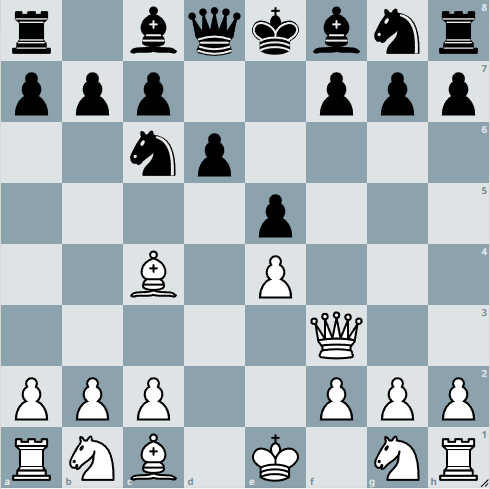 37- JAQUE MATE CON DAMA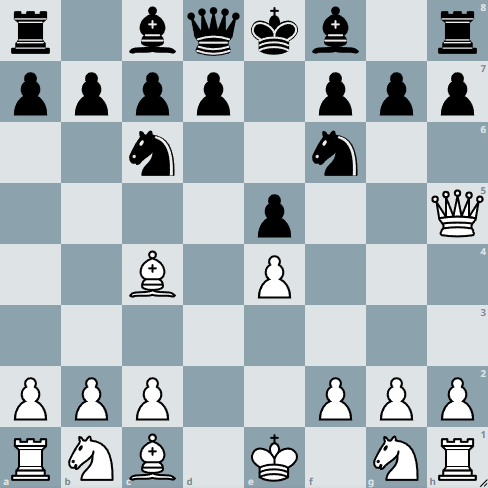 38- JAQUE MATE CON DAMA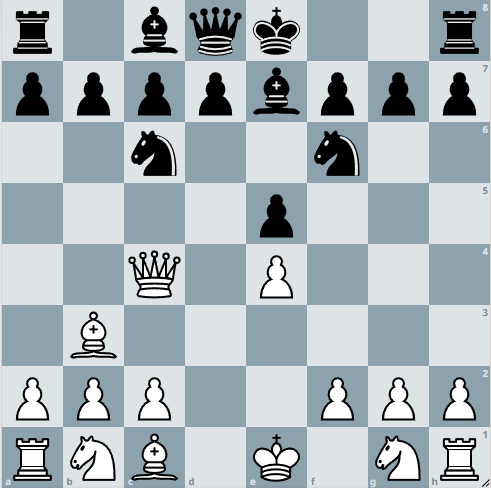 39- JAQUE MATE CON DAMA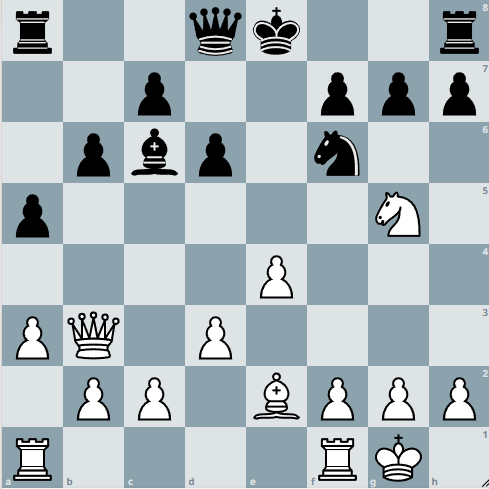 40- JAQUE MATE CON DAMA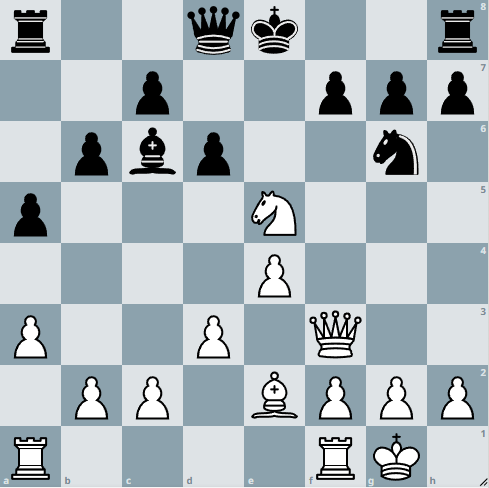 41- JAQUE MATE CON DAMA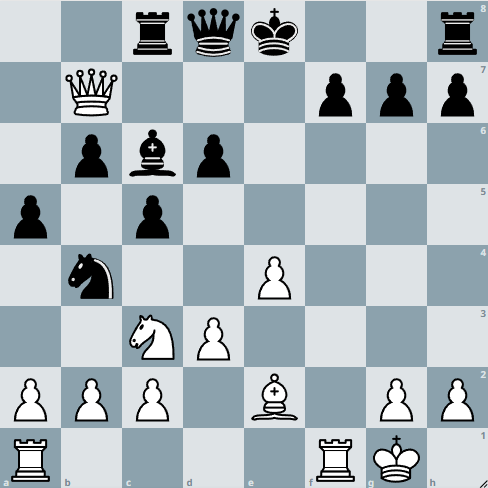 42- JAQUE MATE CON DAMA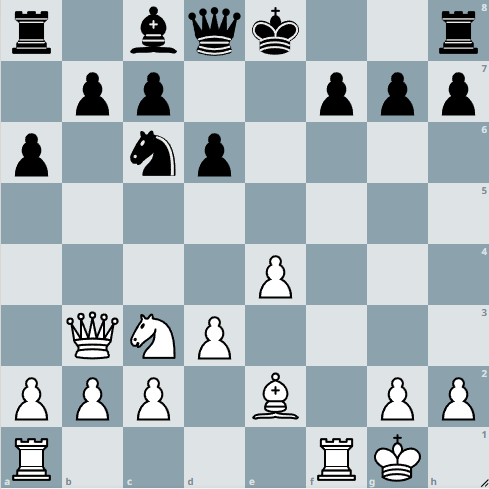 